2023 EXPLORE GEORGIA OFFICIAL STATE TRAVEL GUIDE SAMPLE SOCIAL POSTS FOR PARTNERS
IMAGE & VIDEO ASSETS: https://platform.crowdriff.com/m/s-Lt5sWyvGYfrA-CQN 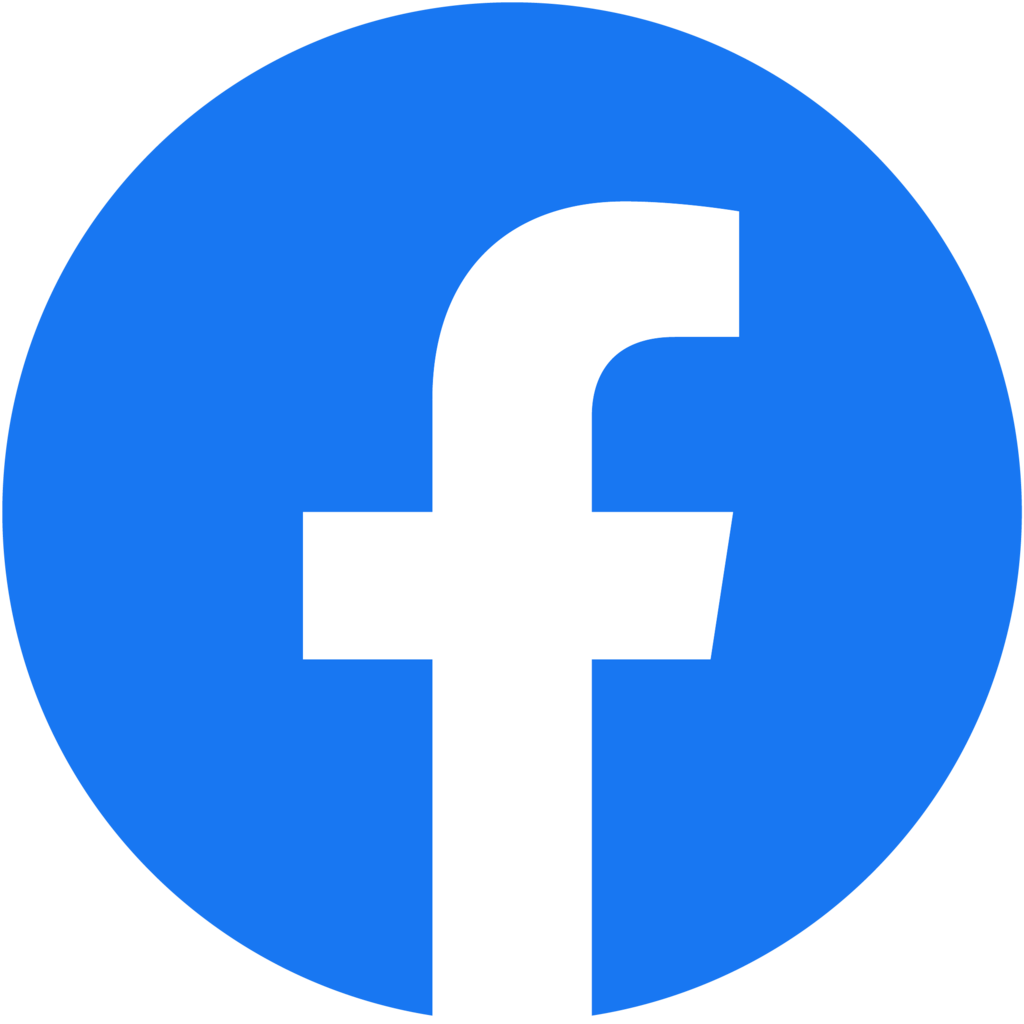 FACEBOOKLink Post – Caption: It's here! Order your *FREE* copy of the 2023 @ExploreGeorgia Travel Guide. Turn to page [page #] to check us out in the [insert feature name] story! Link: http://digital.milespartnership.com/publication/?m=69107&l=1  Image Post – Caption Option 1: The 2023 @ExploreGeorgia Official State Travel Guide is here! With tons of new features like the Best Trips to Take this Year in Georgia, @TripAdvisor Fan Favorites, Extraordinary Escapes, Accessible Georgia & more, this guide has plenty of inspo to plan all of your Georgia adventures throughout the year.  Order your *FREE* copy now at https://bit.ly/EGTravelGuide2023!Image Post – Caption Option 2: The 2023 @ExploreGeorgia Official State Travel Guide is here! Check us out in [insert feature story]. This guide has plenty of inspo to plan all your Georgia adventures! Order your FREE copy now at https://bit.ly/EGTravelGuide2023! 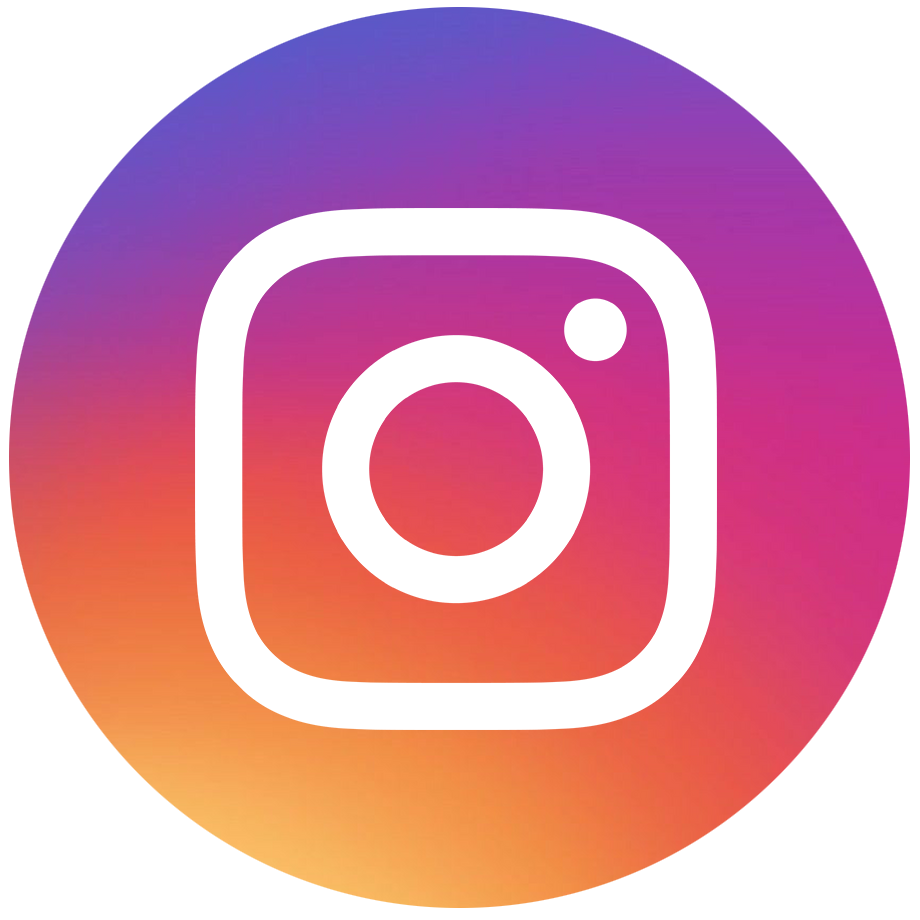 INSTAGRAMCaption:The 2023 #ExploreGeorgia Official State Travel Guide is here! With tons of new features like the Best Trips to Take this Year in Georgia, #TripAdvisor Fan Favorites, Extraordinary Escapes, Accessible Georgia & more, this guide features plenty of inspo to plan all of your Georgia adventures throughout the year. Turn to page [page #] to check us out in the [insert feature name] story! Link: http://digital.milespartnership.com/publication/?m=69107&l=1Note: Please tag @ExploreGeorgia in your post.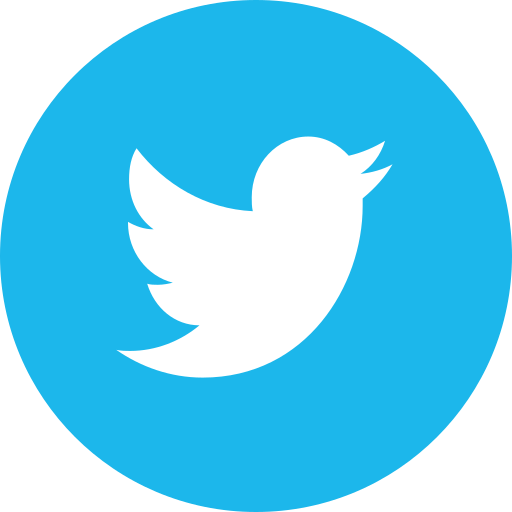 TWITTER Caption: The 2023 #ExploreGeorgia Official State Travel Guide is here! With tons of trip ideas, incredible features & endless inspo, use this guide to plan your next Georgia adventure. Order your *FREE* copy at https://bit.ly/EGTravelGuide2023!